OBJEDNÁVKANa faktuře uvádějte číslo naší objednávky. Platné elektronické podpisy: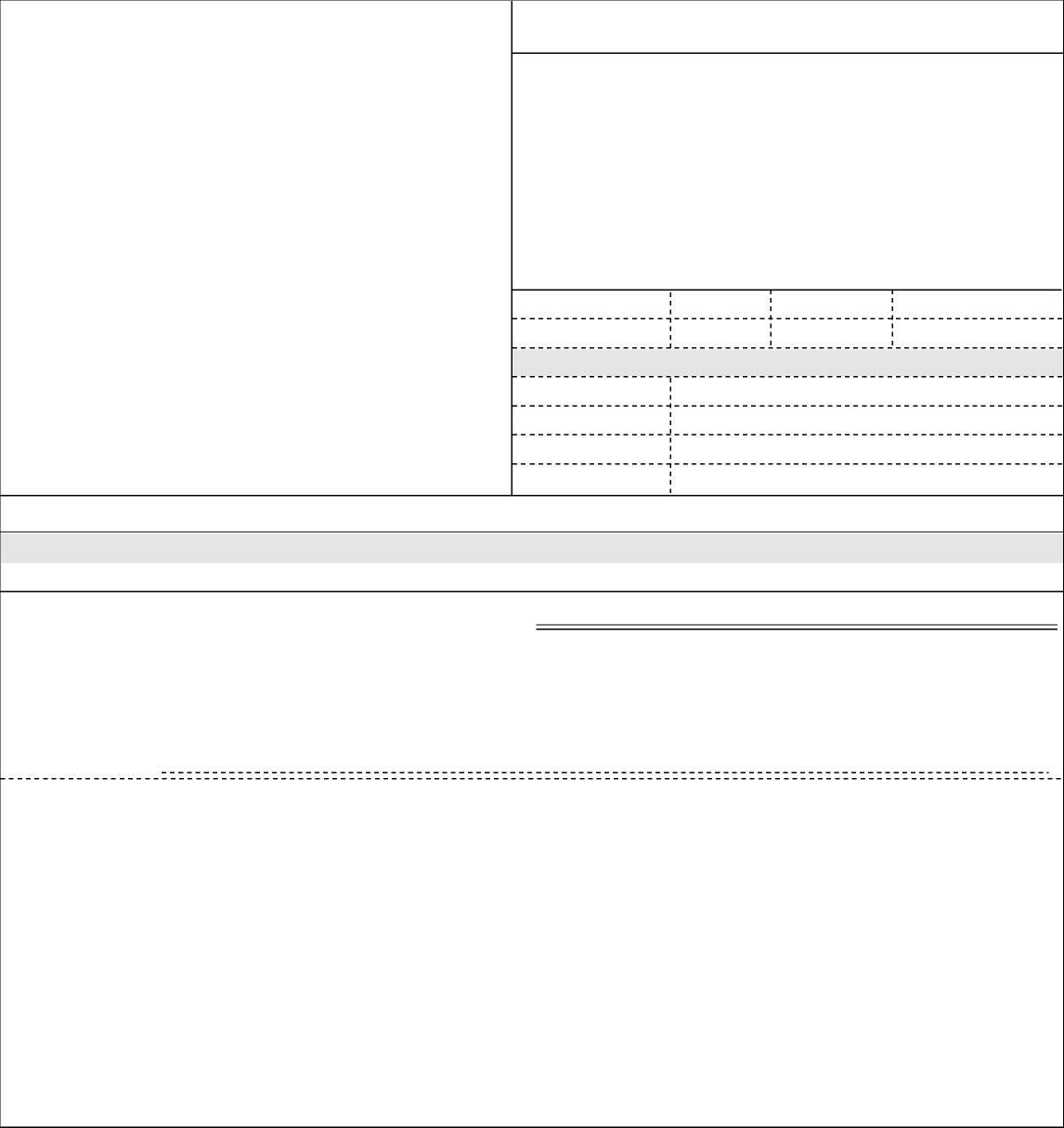 15.11.2019 10:53:14 - VYMAZÁNO(Admin. grantů)15.11.2019 10:58:34 - VYMAZÁNO- příkazce operace (Schváleno řešitelem grantu) 15.11.2019 11:01:25 - VYMAZÁNO Nikola - správce rozpočtu (Schválen správcem rozpočtu)(*) NÚDZ je státní zdravotnická organizace zřízená MZČR pod č. j. 16037/2001.